Unterrichtsversuche im EnergieparkThema: 		Nachwachsender Energierohstoff HolzUnterrichtsfach: 	GeographieKlassenstufe: 		10Lernbereich:		LB 3 – Wirtschaftsraum SachsenZiele: Die Schülerwenden ihr Wissen zu Standortfaktoren an. bewerten die Bedeutung des nachwachsenden Energieträger Holz.entwickeln Fähigkeiten zur fragengeleiteten Raumanalyse.werten Informationsmaterial unterschiedlicher Medien  aus.Arbeitsauftrag: Analysiere die Bedeutung des erneuerbaren Energieträgers HolzMaterialien: Holzartenbrett, Zuordnungstafeln, Atlas, digitale MedienAuswertung: Aufgabenblatt                     (Foto: Hennig, privat)        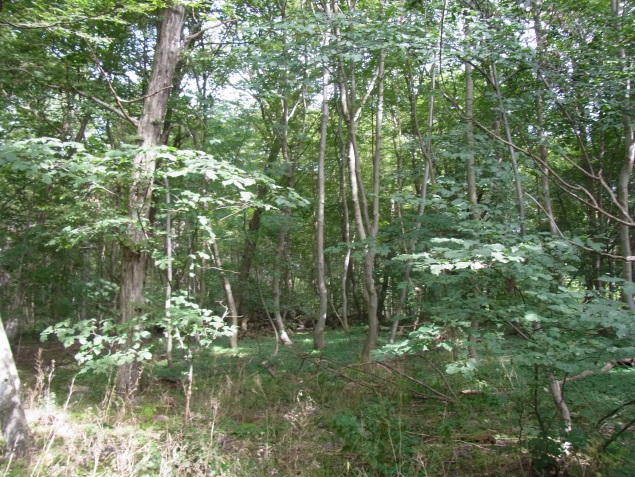 